  20.07.2022 г.                                                      № 34-1                                           п. ЮжныйОб утверждении плана мероприятий (дорожной карты) по повышению значений показателей доступности для инвалидов объектов и услуг на территории Южненского сельского муниципального образования Республики Калмыкия на 2022-2028 годыВ целях реализации положений Федерального закона от 01.12.2014 № 419-ФЗ «О внесении изменений в отдельные законодательные акты Российской Федерации по вопросам социальной защиты инвалидов в связи с ратификацией Конвенции о правах инвалидов», в соответствии с Постановлением Правительства Российской Федерации от 17.06.2015 № 599 «О порядке и сроках разработки федеральными органами исполнительной власти, органами исполнительной власти субъектов Российской Федерации, органами местного самоуправления мероприятий по повышению значений показателей доступности для инвалидов объектов и услуг в установленных сферах деятельности», руководствуясь Уставом Южненского сельского муниципального образования Республики Калмыкия, администрация Южненского сельского муниципального образования Республики Калмыкия                                                                 постановляет:1.Утвердить План мероприятий (дорожную карту) по повышению значений показателей доступности для инвалидов объектов и услуг в сферах деятельности администрации сельского поселения, согласно приложению.2.Настоящее постановление вступает в силу со дня его подписания и подлежит официальному обнародованию и размещению на сайте Южненского сельского муниципального образования Республики Калмыкия.3.Контроль за выполнением настоящего постановления оставляю за собой.Глава Южненского сельского муниципального образованияРеспублики Калмыкия (ахлачи)                                                         Э.Д.АмархановаПриложениек постановлению администрацииЮжненского сельскогомуниципального образованияРеспублики Калмыкияот 20.07.2022г. № 34-1ПЛАНмероприятий (дорожной карты) по повышению значений показателей доступности для инвалидов объектов и услуг в сферах установленной деятельности администрации Южненского сельского муниципального образования Республики Калмыкия
 на 2022-2028гг.1. Общие положения1. План мероприятий "дорожная карта по повышению значений показателей доступности для инвалидов объектов и услуг" (далее - "дорожная карта") направлен на обеспечение доступности для инвалидов объектов социальной инфраструктуры и создание условий для беспрепятственного пользования услугами, предоставляемыми на объектах. Улучшение условий жизни инвалидов, как одной из социально уязвимых групп населения, формирование для маломобильных категорий граждан доступной среды входит в число приоритетных задач социальной политики.Социальная поддержка инвалидов, направленная на улучшение их социального положения, качества жизни, создание условий для реабилитации и интеграции в современное общество является важной частью социальной политики Южненского сельского муниципального образования Республики Калмыкия.Реализация "дорожной карты" позволит повысить уровень доступности объектов и услуг в приоритетных сферах жизнедеятельности инвалидов и других маломобильных групп населения.2. Целью "дорожной карты" является обеспечение беспрепятственного доступа для инвалидов и других маломобильных групп населения (далее - МГН) к объектам социальной инфраструктуры Южненского сельского муниципального образования Республики Калмыкия и услугам, предоставляемым на объектах.2.1. Дорожная карта предусматривает следующие направления реализации мероприятий:1) повышение уровня доступности объектов и услуг в приоритетных сферах жизнедеятельности;2) преодоление социальной разобщенности в обществе и формирование позитивного отношения к проблемам инвалидов и к проблеме обеспечения доступной среды жизнедеятельности для инвалидов и других МГН. 3. Ожидаемые результаты реализации "дорожной карты":3.1. Актуализация действующей нормативной правовой базы, направленной на обеспечение доступности социальной инфраструктуры для инвалидов и других МГН;3.2. Обеспечение доступности учреждений культуры, физической культуры и спорта для инвалидов и других МГН;3.3. Повышение квалификации специалистов, работающих с инвалидами, по вопросам, связанных с обеспечением доступности для них объектов и услуг и оказание помощи в их использовании или получении доступа к ним.4. Сроки реализации "дорожной карты" 2022 - 2028 годы.5. В качестве контрольных показателей успешной реализации "дорожной карты" определены показатели доступности, представленные в таблице 1 повышения значений показателей доступности объектов и услуг для инвалидов и МГН.            Перечень мероприятий  «Дорожной карты», реализуемых  для  достижения запланированных значений показателей доступности  для инвалидов объектов и услуг, приведён  в Приложении  № 2 к  «Дорожной карте».  Муниципальные исполнители, ответственные за достижение показателей доступности и реализацию мероприятий  Дорожной карты, ежегодно не позднее  1 февраля  года, следующим  за отчётным,  предоставляют  информацию об исполнении целевых  показателей и реализацию плана  мероприятий  Дорожной карты. Таблица №1Повышения значений показателей доступности объектов и услуг для инвалидов и МГН7. Перечень мероприятий, реализуемых для достижения запланированных значений показателей доступности объектов и услуг для инвалидов и МГН "дорожной карты", и сроки их реализации определены исходя из:б) из анализа текущего состояния доступности для инвалидов объектов и услуг в соответствующих сферах деятельности, в том числе, с учетом Свода правил СП 59.13330.2020 "СНиП 35-01-2001 Доступность зданий и сооружений для маломобильных групп населения";в) из государственных (муниципальных) программ, а также из стратегий развития в соответствующих сферах деятельности;г) из бюджетных ассигнований федерального бюджета, бюджета субъекта Российской Федерации, местного бюджета на очередной финансовый год и плановый период, предусмотренных в целях повышения значений показателей доступности для инвалидов объектов и услуг.8. В качестве реализации контрольных показателей доступности объектов и услуг для инвалидов и МГН определены мероприятия представленные в таблице 2.Таблица 2. Перечень мероприятий, реализуемых для достижения запланированных значений показателейдоступности для инвалидов объектов и услугПЕРЕЧЕНЬ МЕРОПРИЯТИЙ,реализуемых для достижения запланированных значений показателейдоступности для инвалидов объектов и услуг в сферах установленной деятельности на территории Южненского сельского муниципального образования Республики Калмыкия на 2022-2028гг.Раздел1. Мероприятия по совершенствованию нормативной правовой и организационной основы создание доступной среды жизнедеятельности инвалидов и других МГНРаздел 2. Мероприятия по поэтапному повышению значений показателей доступности предоставляемых инвалидам услуг с учетом имеющихся у них нарушенных функций организма, а также по оказанию им помощи в преодолении барьеров, препятствующих пользованию объектами и услугами9. Оценка эффективности реализации Плана.План направлен на развитие мер социальной поддержки инвалидов и других МГН, на создание им равных возможностей для участия в жизни общества и повышение качества жизни, на повышение доступности для инвалидов объектов и услуг в сфере деятельности Администрации Южненского СМО Республики Калмыкия.Реализация мероприятий Плана позволит обеспечить доступность инвалидам и другим МГН социально значимых учреждений, расположенных на территории сельского поселения, в целях реализации безбарьерной среды, повышения доступности получения услуг для инвалидов и МГН.Социальная эффективность Плана будет выражаться привлечением граждан с инвалидностью и МГН для участия в совместных с другими гражданами мероприятиях (досуговых, культурных, спортивных), в целях преодоления социальной разобщенности и социальной изоляции данной категории граждан.ПостановлениеадминистрацииЮжненского сельскогомуниципального образованияРеспублики Калмыкия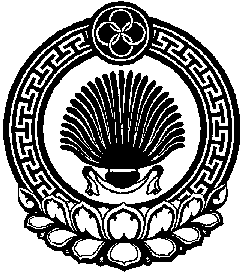 Хальмг ТаңhчинЮжненск селәнәмуниципальн бүрдәцинадминистрацинтогтаврул. О. Дорджиева, д. 23, п. Южный, Городовиковский район, Республика Калмыкия, 359065тел.: (84731) 98-3-24, e-mail: admyuzh@yandex.ru, сайт: http://yuzhnenskoe.ru/ул. О. Дорджиева, д. 23, п. Южный, Городовиковский район, Республика Калмыкия, 359065тел.: (84731) 98-3-24, e-mail: admyuzh@yandex.ru, сайт: http://yuzhnenskoe.ru/ул. О. Дорджиева, д. 23, п. Южный, Городовиковский район, Республика Калмыкия, 359065тел.: (84731) 98-3-24, e-mail: admyuzh@yandex.ru, сайт: http://yuzhnenskoe.ru/Наименование показателя доступности для инвалидов объектов и услугЕдиница измеренияЗначения показателейЗначения показателейЗначения показателейЗначения показателейЗначения показателейЗначения показателейЗначения показателейОрган(должностное лицо), ответственное за мониторинг и достижение запланированных значений показателей доступности для инвалидов объектов и услугНаименование показателя доступности для инвалидов объектов и услугЕдиница измерения2022год2023год2024год2025год2026год2027год2028годДоля административных регламентов оказания муниципальных услуг, содержащих требования по обеспечению условий доступности в общем количестве реализуемых административных регламентовпроценты405060708090100Администрация Южненскогосельского муниципальногообразованияКоличество административных зданий и многоквартирных домов, имеющих вход, доступный для МГНед.2333333Администрация Южненскогосельского муниципальногообразованияКоличество административных зданий, оборудованных наружными вызывными устройствами или средствами связи с персоналомед1111111Администрация Южненскогосельского муниципальногообразованияКоличество административных зданий оборудованных пандусамиед2111111Администрация Южненскогосельского муниципальногообразованияКоличество парковочных мест, специально оборудованных для автотранспорта инвалидов и МГНед.1222222Администрация Южненскогосельского муниципальногообразования№ п/пНаименованиемероприятийНаименованиемероприятийНормативный правовой акт (программа), иной документ, которым предусмотрено проведение мероприятияОтветственные исполнители,соисполнителиОтветственные исполнители,соисполнителиСрокреализацииСрокреализацииОжидаемый результат122344556Раздел I. Мероприятия по поэтапному повышению значений показателей доступности для инвалидов МГН объектов инфраструктуры, включая оборудование объектов необходимыми приспособлениямиРаздел I. Мероприятия по поэтапному повышению значений показателей доступности для инвалидов МГН объектов инфраструктуры, включая оборудование объектов необходимыми приспособлениямиРаздел I. Мероприятия по поэтапному повышению значений показателей доступности для инвалидов МГН объектов инфраструктуры, включая оборудование объектов необходимыми приспособлениямиРаздел I. Мероприятия по поэтапному повышению значений показателей доступности для инвалидов МГН объектов инфраструктуры, включая оборудование объектов необходимыми приспособлениямиРаздел I. Мероприятия по поэтапному повышению значений показателей доступности для инвалидов МГН объектов инфраструктуры, включая оборудование объектов необходимыми приспособлениямиРаздел I. Мероприятия по поэтапному повышению значений показателей доступности для инвалидов МГН объектов инфраструктуры, включая оборудование объектов необходимыми приспособлениямиРаздел I. Мероприятия по поэтапному повышению значений показателей доступности для инвалидов МГН объектов инфраструктуры, включая оборудование объектов необходимыми приспособлениямиРаздел I. Мероприятия по поэтапному повышению значений показателей доступности для инвалидов МГН объектов инфраструктуры, включая оборудование объектов необходимыми приспособлениямиРаздел I. Мероприятия по поэтапному повышению значений показателей доступности для инвалидов МГН объектов инфраструктуры, включая оборудование объектов необходимыми приспособлениями1.1.1.1.Проведение мониторинга доступности объектов социальной инфраструктуры Методика, позволяющая объективизировать и систематизировать доступность объектов и услуг в сферах жизнедеятельности инвалидов и МГН с возможностью учета региональной специфики, утвержденная приказом Минтруда России от 25.12.2012 г. N 627 (далее - Методика)Методика, позволяющая объективизировать и систематизировать доступность объектов и услуг в сферах жизнедеятельности инвалидов и МГН с возможностью учета региональной специфики, утвержденная приказом Минтруда России от 25.12.2012 г. N 627 (далее - Методика)Администрация Южненского СМО РКАдминистрация Южненского СМО РК2022-2028 годыОпределение объема работ необходимых для повышения доступности объектов социальной инфраструктуры учреждений культуры для инвалидов и МГН1.2. 1.2. Паспортизации и классификации объектов и услуг с целью их объективной оценки для разработки мер, обеспечивающих их доступностьМетодикаМетодикаАдминистрация Южнененского СМО РКАдминистрация Южнененского СМО РК2022 – 2028гг.Определение приоритетности действий администрации по адаптации административных зданий для инвалидов и МГН1.3.1.3.Адаптация для инвалидов и других МГН приоритетных объектов социальной инфраструктуры путем дооборудования входов, доступных для МГНСвод правил СП 59.13330.2020 "СНиП 35-01-2001 Доступность зданий и сооружений для маломобильных групп населения"Свод правил СП 59.13330.2020 "СНиП 35-01-2001 Доступность зданий и сооружений для маломобильных групп населения"Администрация Южнененского СМО РКАдминистрация Южнененского СМО РК2022 – 2028гг.Доступность зданий администрации и клуба (дома культуры), иных зданий для инвалидов и МГН.1.41.4Оборудование кнопки вызова на входе в административные зданияСП 59.13330.2011СП 59.13330.2011Администрация Южнененского СМО РКАдминистрация Южнененского СМО РК2022 годСоздание доступности для инвалидов с нарушением опорно-двигательного аппарата, в том числе инвалидов-колясочниковНаименование мероприятияНормативный правовой акт, иной документ, которым предусмотрено проведение мероприятияОтветственные исполнители (структурное подразделение)Срок реализацииПланируемые результаты влияния мероприятия на повышение значения показателя доступности для инвалидов объектов и услуг(результаты должны быть взаимосвязаны с показателями доступности объектов и услуг)1.1.Внесение изменений в муниципальные нормативные правовые акты, регулирующие благоустройство территорииАдминистрация Южненского сельского муниципального образованияФормирование условий устойчивого развития доступной среды для инвалидов и иных МГН на территории Южненского сельского муниципального образования1.2. Внесение во все административные регламенты по предоставлению муниципальных услуг требований к обеспечению условий их доступности для инвалидов, установленных федеральным законодательствомАдминистрация Южненского сельского муниципального образованияПовышение коэффициента эффективности оказания услуг2.1.Включение требований к обеспечению условий доступности предоставляемых муниципальных услуг в административные регламенты их предоставленияФедеральный закон от 01.12.2014 N 419-ФЗ "О внесении изменений в отдельные законодательные акты Российской Федерации по вопросам социальной защиты инвалидов в связи с ратификацией Конвенции о правах инвалидов" (далее - Федеральный закон N 419-ФЗ)Администрация Южненского СМО РКдо 2028 г.,далее по мере актуализации нормативных правовых актов Наличие в административных регламентах по предоставлению муниципальных услуг инвалидам МГН2.2.Проведение разъяснительной работы с организациями частной формы собственности, индивидуальными предпринимателями по обеспечению доступности объектов и услуг для инвалидов и других маломобильных групп населенияФедеральный закон N 419-ФЗ, Федеральный закон от 24 ноября 1995 г. N 181-ФЗ "О социальной защите инвалидов в Российской Федерации"Администрация Южненского СМО РК2022 г.Разъяснение действующего законодательства2.3.Проведение разъяснительной работы с организациями всех форм собственности по вопросу оказания работниками организаций, предоставляющих услуги населению, помощи инвалидам в преодолении барьеров, мешающих получению услугФедеральный закон от 24 ноября 1995 г. N 181-ФЗ "О социальной защите инвалидов в Российской Федерации"Администрация Южненского СМО РК2022 г.Увеличение охвата инвалидов муниципальными услугами2.4.Вовлечение инвалидов и других МГН в уже функционирующие и создание новых спортивно-оздоровительных секций, «групп здоровья», клубных формирований творческих коллективов, кружков в учреждениях культуры Южненского СМО РКМожно указать, если данное условие предусмотрено в муниципальных программах, муниципальных правовых актахАдминистрация Южненского СМО РК2022 – 2028гг.Устранение социальной разобщенности, участие инвалидов и лиц с МГН в общественной жизни, создание культурного досуга 